Муниципальное бюджетное общеобразовательное учреждение«Удомельская средняя общеобразовательная школа №	1 им. А.С.Попова»СЦЕНАРИЙТВОРЧЕСКОГО ВЫСТУПЛЕНИЯ АГИТБРИГАДЫ ЮИДакоманды «ПОДОРОЖНИКИ»5-6 классразработалаДимова Виктория Александровнапедагог-организатор2012г., УдомляАгитбригада юных инспекторов дорожного движениякоманда «ПОДОРОЖНИКИ»Под музыку команда выходит на сцену. Встаёт в ряд.1 участник: Юные инспекторы дорожного движенияНа празднике приветствуют всех без исключенияДружные, веселые – правил знатокиА зовемся просто мы – Все хором: «ПОДОРОЖНИКИ!»2 участник: У дороги там и тутПодорожники растутМимо ты не проходи,А послушай, погляди!3 участник: Расскажем сказку «Про оленя»,        Который не соблюдал правила движения!Дети перестраиваются в колонну друг за другом для сказки. В руках держат дорожные знаки.1) Гулял-гулял олень  по лесу (показывает знак ).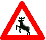 2) Устал и решил отдохнуть (показывает знак ).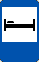 3) Прилег он под елочкой и не заметил,  как задремал. Спит и видит сон .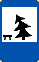 4) «Подарили оленю на день рождения велосипед . 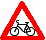 5) Сел он на велосипед и поехал показать свой подарок друзьям. 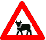 6) Все друзья  жили в березовой роще .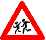 7) И чтобы к ним добраться, надо пересечь луг с бабочками, 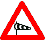 8) Проехать по извилистой дороге 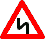 9) Переехать мост .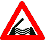 10) И обязательно пересечь широкую дорогу. 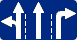 11) Олень очень торопился перейти дорогу .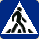 12) И не стал дожидаться, когда на светофоре загорится зеленый огонек 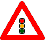 13) Только он выехал на проезжую часть, как рядом появилась  большая грузовая машина. 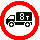 14) Грузовик не успел затормозить и наехал на велосипедиста . 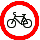 15) Новенький велосипед сломался, а сам Олень попал в больницу».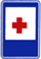 16) Проснулся олень и решил, что никогда не будет нарушать правила дорожного движения.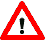 Всем ребятам делаем предостережениеВыучите, пожалуйста, правила движенияЧтоб не волновались каждый день родители,Чтоб спокойно мчались улицей водители!Дети снова расходятся в ряд для «Азбуки подорожника»П – переходите улицу только по пешеходным переходам и на зеленый свет светофора.О –  обязательно посмотрите сначала налево потом направо.Д – дорогу можно переходить только под прямым узлом, а не наискосок или зигзагом.О – опасно ходить по обочинам, для этого есть тротуары. Р – рекомендуется пешеходам иметь светоотражающие элементы.О – обязательно пропускайте машины со спецсигналами – скорую, пожарную, полицейскую.Ж – железная дорога не место для игр, а зона повышенной опасности!Н – не выходите на дорогу из-за препятствия, это мешает видеть машину.И – играть, кататься на роликах  на проезжей части нельзя.К – кататься на велосипеде до 14 лет можно только по велосипедным дорожкам.И – и ещё очень важно помнить:Правила дорожного движения -
Это часть Таблицы Уважения:
Пешехода надо уважать,
На него не надо наезжать.
И прошу вас уважать шофёра,
Каждый может стать шофёром скоро.
Если рядом путь перебегать,
Можем мы шофёра напугать.
Нужно всем участникам движения
Соблюдать Законы Уважения!